 　　　　　　　　　　　　　　　　　　記入日：　　　　　年　　　　月　　　　日　　　　　　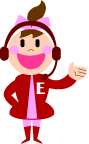 ：　　　　　　　　　　　　　　　　　　　　　住所：　　　　　　　　　　　　　　　　　　　　　Mail:                             生年月日：　　　　　　　　　　　　　　　　　　資格・免許志望動機自己PR